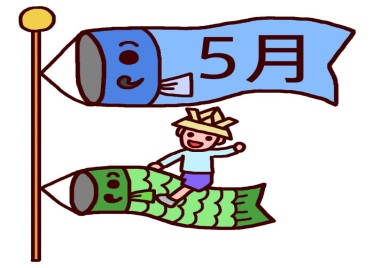 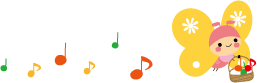 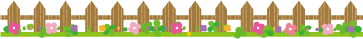 排便のしくみ　食べたものは食道と胃を経て3～4時間ほどで小腸にたどりつきます。小腸で食事から摂った栄養素のほとんどを消化・吸収します。大腸は小腸に続いて消化の最終の働きを担当しています。食べ物の残りかすは、はじめはどろどろの状態ですが、大腸を通り抜けるうちに水分が吸収されて固まり、便として排泄されます。健康な大腸は、腸内で「ぜん動運動」といわれるギュッと強く縮んでは緩む動きを繰り返すことで、便をスムーズに送り出していきます。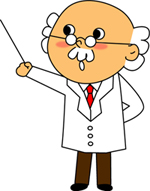 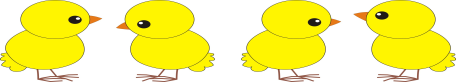 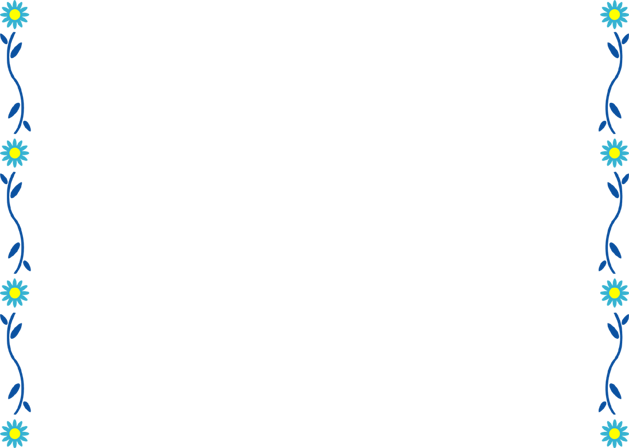 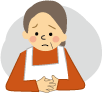 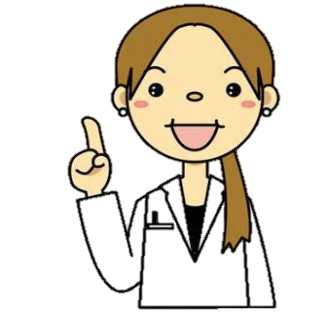 食物繊維について　食物繊維とは、人の消化酵素では消化することのできない食べ物の成分です。水に溶けない不溶性食物繊維と水に溶ける水溶性食物繊維とがあり、これらを合計したものが食物繊維総量です。食物繊維は便の量を増やして便秘を防ぐほか、心筋梗塞、糖尿病、肥満などの生活習慣病の予防に役立つこともわかってきています。食物繊維が多い食品ほど噛む回数が増えるため、脳の血行促進にも効果があり、認知症の予防にもなります。食物繊維が多い食品　食物繊維は種類によって健康への働きが異なるため、いろいろな食品を組み合わせることが上手にとるコツです。食物繊維の多い食品は、穀物、いも、豆、野菜、果物、きのこ、海草などです。エネルギーがほとんどないため、たくさん食べても肥満につながることはありません。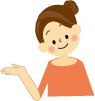 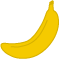 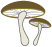 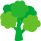 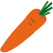 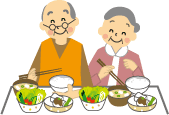 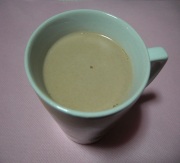 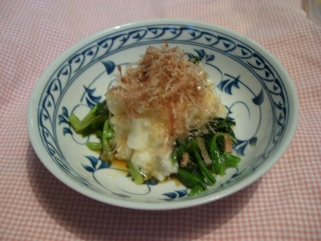 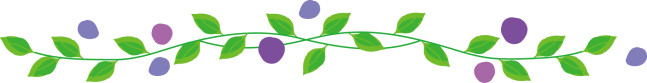 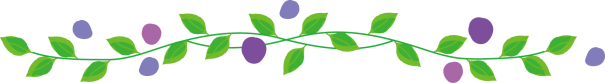 